2021年行銷傳播傑出貢獻獎_作品報名表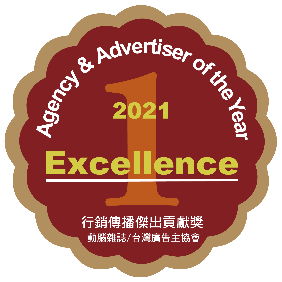 【年度傑出品牌整合設計公司】報獎公司名稱公司規模(人數)資本額報獎聯絡人資料報獎聯絡人資料報獎聯絡人資料報獎聯絡人資料姓名部門/職稱連絡電話E-mail具體事蹟★特別提醒：請就報名獎項獎勵重點，特別聚焦及量身說明，將提高參賽作品的吸引力。建議參閱本屆評審觀點：https://www.brain.com.tw/news/articlecontent?ID=49953&sort=具體事蹟★特別提醒：請就報名獎項獎勵重點，特別聚焦及量身說明，將提高參賽作品的吸引力。建議參閱本屆評審觀點：https://www.brain.com.tw/news/articlecontent?ID=49953&sort=具體事蹟★特別提醒：請就報名獎項獎勵重點，特別聚焦及量身說明，將提高參賽作品的吸引力。建議參閱本屆評審觀點：https://www.brain.com.tw/news/articlecontent?ID=49953&sort=具體事蹟★特別提醒：請就報名獎項獎勵重點，特別聚焦及量身說明，將提高參賽作品的吸引力。建議參閱本屆評審觀點：https://www.brain.com.tw/news/articlecontent?ID=49953&sort=經營與績效表現（說明在經營策略與績效的具體表現或營收成長幅度、組織新變革等）（說明在經營策略與績效的具體表現或營收成長幅度、組織新變革等）（說明在經營策略與績效的具體表現或營收成長幅度、組織新變革等）專業服務能力（說明如何因應市場和消費者需求，為品牌設計出合適的產品、展現品牌精神或傳達明確訊息）（說明如何因應市場和消費者需求，為品牌設計出合適的產品、展現品牌精神或傳達明確訊息）（說明如何因應市場和消費者需求，為品牌設計出合適的產品、展現品牌精神或傳達明確訊息）設計創意與創新表現（說明如何應用創意、創新的行銷方式提升客戶的品牌價值，請舉案例）（說明如何應用創意、創新的行銷方式提升客戶的品牌價值，請舉案例）（說明如何應用創意、創新的行銷方式提升客戶的品牌價值，請舉案例）客戶穩定與推薦（與客戶之間擁有長期年約關係，以及如何維持）(客戶推薦：列舉公司職稱與客戶姓名或提交推薦函）（與客戶之間擁有長期年約關係，以及如何維持）(客戶推薦：列舉公司職稱與客戶姓名或提交推薦函）（與客戶之間擁有長期年約關係，以及如何維持）(客戶推薦：列舉公司職稱與客戶姓名或提交推薦函）備註備註備註備註應繳資料如未盡齊全，籌備會將主動聯絡參賽者補齊資料。本表以五頁為限，超出不予使用。此表請以PDF檔案格式繳交，檔案限15MB。請以報獎公司_獎項類別_獎項名稱作為檔名。 Ex動腦雜誌_整合行銷獎_43周年campaign如有補充簡報也請以PDF檔案格式呈現（限15MB）。請於規定的作品上傳時間內(9/20-10/8)上傳此作品報名表，及其他作品簡報、照片、影片等補充資料。客戶代表請至少填寫兩家。應繳資料如未盡齊全，籌備會將主動聯絡參賽者補齊資料。本表以五頁為限，超出不予使用。此表請以PDF檔案格式繳交，檔案限15MB。請以報獎公司_獎項類別_獎項名稱作為檔名。 Ex動腦雜誌_整合行銷獎_43周年campaign如有補充簡報也請以PDF檔案格式呈現（限15MB）。請於規定的作品上傳時間內(9/20-10/8)上傳此作品報名表，及其他作品簡報、照片、影片等補充資料。客戶代表請至少填寫兩家。應繳資料如未盡齊全，籌備會將主動聯絡參賽者補齊資料。本表以五頁為限，超出不予使用。此表請以PDF檔案格式繳交，檔案限15MB。請以報獎公司_獎項類別_獎項名稱作為檔名。 Ex動腦雜誌_整合行銷獎_43周年campaign如有補充簡報也請以PDF檔案格式呈現（限15MB）。請於規定的作品上傳時間內(9/20-10/8)上傳此作品報名表，及其他作品簡報、照片、影片等補充資料。客戶代表請至少填寫兩家。應繳資料如未盡齊全，籌備會將主動聯絡參賽者補齊資料。本表以五頁為限，超出不予使用。此表請以PDF檔案格式繳交，檔案限15MB。請以報獎公司_獎項類別_獎項名稱作為檔名。 Ex動腦雜誌_整合行銷獎_43周年campaign如有補充簡報也請以PDF檔案格式呈現（限15MB）。請於規定的作品上傳時間內(9/20-10/8)上傳此作品報名表，及其他作品簡報、照片、影片等補充資料。客戶代表請至少填寫兩家。